ПАРОВЫЕ ТУРБИНЫПаровая турбина является двигателем, в котором потенциальная энергия пара превращается в кинетическую, а последняя, в свою очередь, преобразуется в механическую энергию вращения вала.Ступени турбины по действию пара на рабочие лопатки подразделяются на активные и реактивные. Ступени турбины, у которых расширение пара происходит только в неподвижных соплах до вступления его на рабочие лопатки, называются активными. Ступени турбины, у которых расширение пара совершается не только в неподвижных соплах, но и в каналах между рабочими лопатками, называются реактивными.Действительная скорость (м/с) истечения пара из сопл определяется по формуле , (3.1)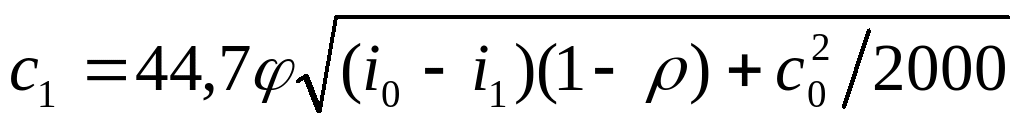 где φ=0,93...0,98 — скоростной коэффициент сопла; i0 и i1 — энтальпия пара на входе и выходе из сопла, кДж/кг; ρ — степень реактивности ступени; с0 — начальная скорость пара перед соплом, м/с.Если начальная скорость пара перед соплом (с0) невелика, то ею можно пренебречь, тогда действительная скорость (м/с) истечения пара из сопл . (3.2)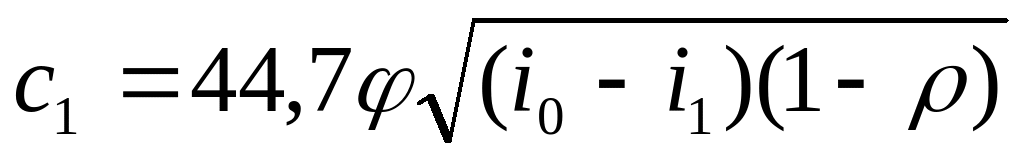 Степенью реактивности ступени называется отношение располагаемого теплоперепада на рабочих лопатках h2 к располагаемому теплоперепаду ступени h0=h1+h2 (где h1—располагаемый теплоперепад в соплах), т. е.ρ = h2/(h1+h2). (3.3)Окружная скорость (м/с) на середине лопаткиu=πdn/60, (3.4)где d — средний диаметр ступени, м; п — частота вращения вала турбины, об/мин.Относительная скорость (м/с) входа пара на лопатки , (3.5)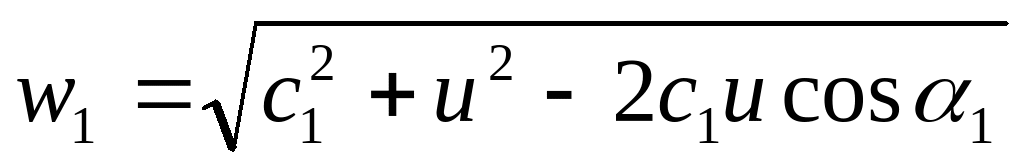 где α1 — угол наклона сопла к плоскости диска или угол между вектором скорости с3 и плоскостью диска.Относительная скорость (м/с) выхода пара из канала между рабочими лопатками в активной ступени при ρ = 0 определяется по формулеw2=ψw2, (3.6)где ψ= 0,86...0,95 — скоростной коэффициент лопаток.Относительная скорость (м/с) выхода пара из канала между рабочими лопатками в реактивной и активной ступенях при ρ > 0 находится по формулеw2= . (3.7)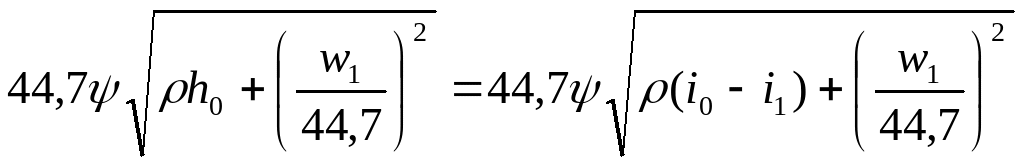 Абсолютная скорость (м/с) выхода пара из канала между рабочими лопатками , (3.8)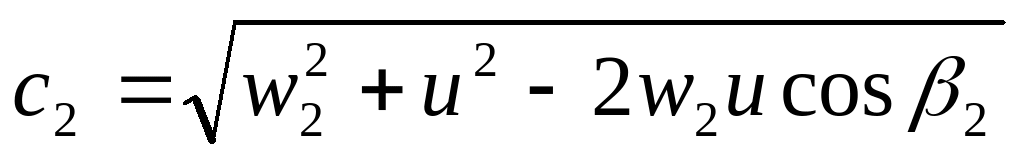 где β2 — угол выхода пара из рабочей лопатки, значение его выбирают обычно, пользуясь соотношением β2=β1 - (2... 10º).Угол β входа пара на рабочую лопатку находится по соотношению, которое выводится из треугольника скоростей: . (3.9)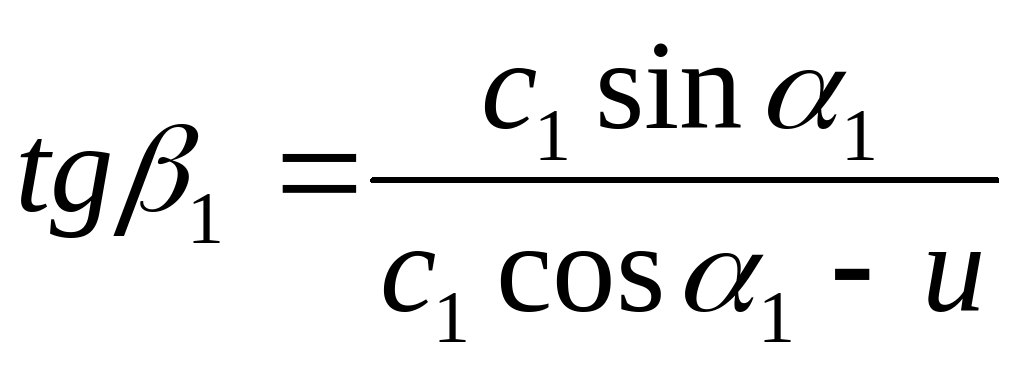 Угол α2 наклона абсолютной скорости выхода пара из канала между рабочими лопатками определяется по соотношению, которое выводится из треугольника скоростей . (3.10)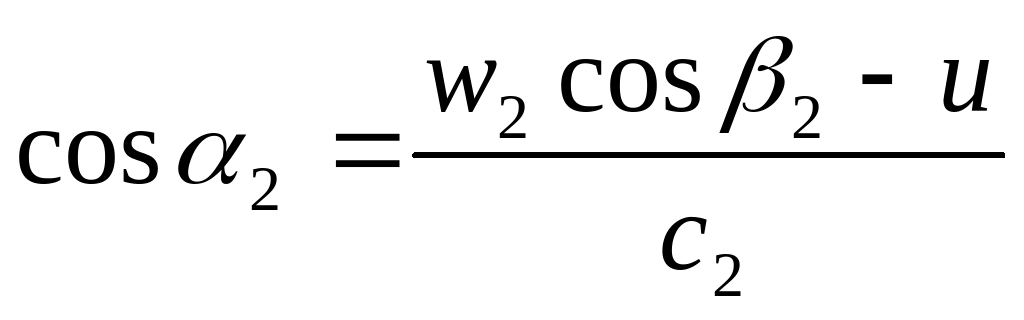 Работа 1 кг пара на лопатках ступени (кДж/кг)L=u(c1cosα1+c2cosα2)=и(w1cosβ1+w2cosβ2). (3.11)Задачи для решения:Задача 10 В реактивной ступени пар с начальным давлением р0=3МПа и температурой t0=390°С расширяется до р2=1,7МПа. Определить действительную скорость истечения пара из сопл и окружную скорость на середине лопатки, если скоростной коэффициент сопла φ=0,965; степень реактивности ступени ρ=0,5 и отношение окружной скорости на середине лопатки к действительной скорости истечения пара из сопл u/c1=0,45.Ответ: c1=371 м/с; и=167 м/с.Задача 13 В реактивной ступени пар с начальным давлением р0=2МПа и температурой t0=350°С расширяется до p2=1,4МПа. Определить относительную скорость выхода пара из канала между рабочими лопатками, если скоростной коэффициент соплa
φ=0,96, окружная скорость на середине лопатки и=170м/с, угол наклона сопла к плоскости диска α1=17°, скоростной коэффициент лопаток ψ=0,88 и степень реактивности ступени ρ=0,45.Ответ: w2=294 м/с.